Уважаемые граждане!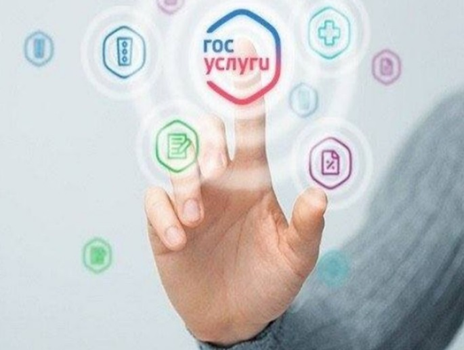 Администрация Омсукчанского муниципального округа информирует о возможности получения массовых социально значимых услуг с помощью Госуслуг. Теперь по ряду услуг можно подать заявки в электронной форме через Единый портал Госуслуг. 	Единый портал государственных и муниципальных услуг (ЕПГУ, портал Госуслуг) – это государственная информационная система, обеспечивающая предоставление государственных и муниципальных услуг в электронной форме.На территории Омсукчанского муниципального округа через Единый портал государственных и муниципальных услуг обеспечена возможность получения следующих массовых социально значимых муниципальных услуг:-Выдача разрешения на ввод объекта в эксплуатацию;-Выдача разрешения на строительство объекта капитального строительства (в том числе внесение изменений в разрешение на строительство объекта капитального строительства и внесение изменений в разрешение на строительство объекта капитального строительства в связи с продлением срока действия такого разрешения);- Направление уведомления о соответствии указанных в уведомлении о планируемом строительстве параметров объекта индивидуального жилищного строительства или садового дома установленным параметрам и допустимости размещения объекта индивидуального жилищного строительства или садового дома на земельном участке;- Направление уведомления о соответствии построенных или реконструированных объектов индивидуального жилищного строительства или садового дома требованиям законодательства Российской Федерации о градостроительной деятельности;- Выдача градостроительного плана земельного участка;- Выдача разрешений на право вырубки зеленых насаждений;- Перераспределение земель и (или) земельных участков, находящихся в государственной или муниципальной собственности, и земельных участков, находящихся в частной собственности;- Предоставление разрешения на осуществление земляных работ;- Присвоение адреса объекту адресации, изменение и аннулирование такого адреса;- Присвоение спортивных разрядов;- Согласование проведения переустройства и (или) перепланировки помещения в многоквартирном доме;- Утверждение схемы расположения земельного участка или земельных участков на кадастровом плане территории;- Предоставление земельного участка, находящегося в муниципальной собственности, или государственная собственность на который не разграничена, на торгах;- Направление уведомления о планируемом сносе объекта капитального строительства и уведомления о завершении сноса объекта капитального строительства;- Признание садового дома жилым домом и жилого дома садовым домом;- Перевод жилого помещения в нежилое помещение и нежилого помещения в жилое помещение;- Предоставление разрешения на отклонение от предельных параметров разрешенного строительства, реконструкции объекта капитального строительства;- Выдача разрешения на установку и эксплуатацию рекламных конструкций на соответствующей территории, аннулирование такого разрешения;- Выдача разрешения на использование земель или земельного участка, которые находятся в государственной или муниципальной собственности, без предоставления земельных участков и установления сервитута, публичного сервитута;- Отнесение земель или земельных участков в составе таких земель к определенной категории или перевод земель или земельных участков из одной категории в другую категорию;- Установление сервитута (публичного сервитута) в отношении земельного участка, находящегося в государственной или муниципальной собственности; - Выдача акта освидетельствования проведения основных работ по строительству (реконструкции) объекта индивидуального жилищного строительства с привлечением средств материнского (семейного) капитала; - Оформление свидетельств об осуществлении перевозок по маршруту регулярных перевозок и карт маршрута регулярных перевозок, переоформление свидетельств об осуществлении перевозок по маршруту регулярных перевозок и карт маршрута регулярных перевозок; - Подготовка и утверждение документации по планировке территории; - Предоставление разрешения на условно разрешенный вид использования земельного участка или объекта капитального строительства;- Установка информационной вывески, согласование дизайн-проекта размещения вывески;- Предварительное согласование предоставления земельного участка;- Предоставление в собственность, аренду, постоянное (бессрочное) пользование, безвозмездное пользование земельного участка, находящегося в государственной или муниципальной собственности, без проведения торгов;- Предоставление земельного участка, находящегося в государственной или муниципальной собственности, гражданину или юридическому лицу в собственность бесплатно;- Принятие на учет граждан в качестве, нуждающихся в жилых помещениях;- Предоставление жилого помещения по договору социального найма;- Принятие решения о предоставлении права заготовки древесины и подготовке проекта договора купли-продажи лесных насаждений для собственных нужд;- Назначение ежемесячной выплаты на содержание ребенка в семье опекуна (попечителя) и приемной семье;- Установление опеки, попечительства (в том числе предварительные опека и попечительство), патроната, освобождение опекуна (попечителя) от исполнения им своих обязанностей (государственная услуга);- Постановка на учет и направление детей в образовательные учреждения, реализующие образовательные программы дошкольного образования;-Запись на обучение по дополнительной общеобразовательной программе;- Прием заявлений о зачислении в государственные и муниципальные образовательные организации субъектов Российской Федерации, реализующие программы общего образования;- Предоставление информации об объектах учета, содержащейся в реестре имущества Магаданской области, об объектах учета из реестра муниципального имущества;- Передача в собственность граждан занимаемых ими жилых помещений жилищного фонда (приватизация жилищного фонда).https://omsukchan-adm.ru/services/massovyie-sotsialno-znachimyie-uslugi/